FICHA INSCRIPCIÓN.DATOS PERSONALESTIPO DE INSCRIPCIÓN 	A.- Alumnos de grado / Planes antiguos (indicar el Plan): SIN COSTE (presentar matrícula 17-18)	B.- Alumnos de posgrado: 75 € (Imprescindible presentar la matricula curso 2017-2018)	C.- Profesionales: 150 €  COMUNICACIÓN (en caso de presentar una)Rellene esta ficha y envíela junto con copia del documento de pago de la cuota de inscripción y justificación de la condición de alumno de grado o posgrado (si fuera el caso) a: seminariogipai@gmail.comDatos de facturación. Rellenar en caso de no coincidir con los arriba indicados. Una vez emitida la factura NO se puede modificarDe conformidad con lo establecido en la LO 15/1999 de Protección de Datos de Carácter Personal, le informamos que sus datos serán incluidos en una base propiedad del Aula G+I_PAI. Usted podrá ejercitar sus derechos ARCO en la siguiente dirección de correo electrónico: aulapatrimonioindustrial@gmail.com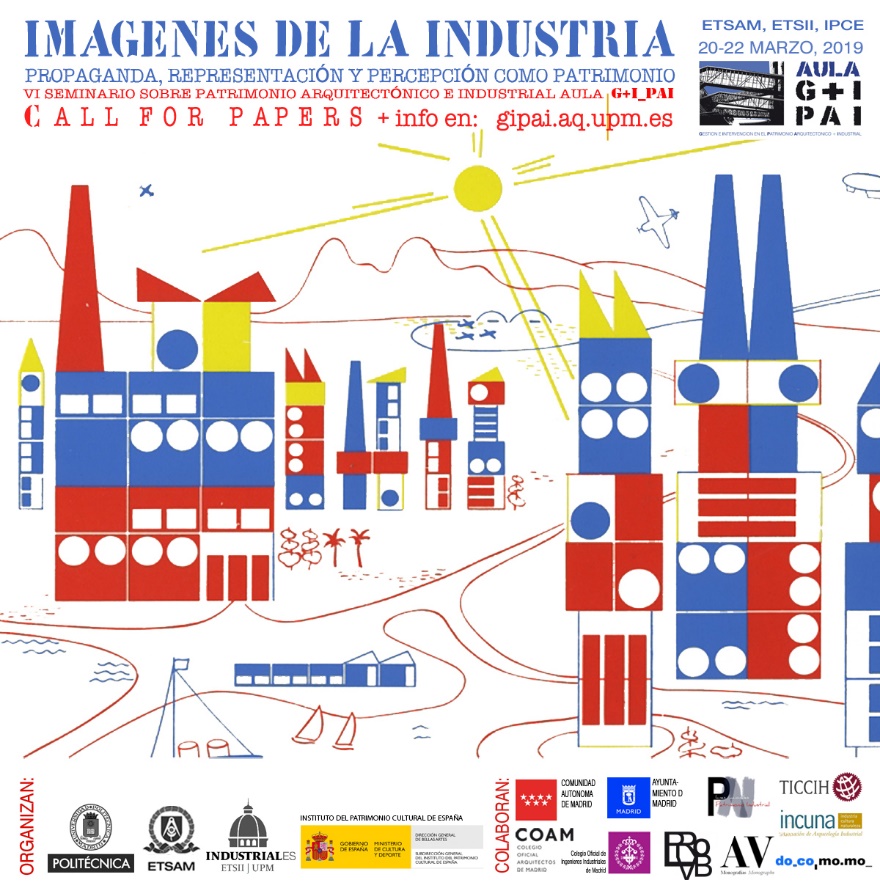 Nombre y apellidosNombre y apellidosNombre y apellidosNombre y apellidosNombre y apellidosDirecciónCódigo PostalCódigo PostalCódigo PostalLocalidadProvinciaProvinciaPaísTeléfonoEmailDNI/PasaporteDNI/PasaporteDNI/PasaporteDNI/PasaporteProfesiónEscuela/FacultadEscuela/FacultadEscuela/FacultadEscuela/FacultadUniversidadTítulo provisional: 